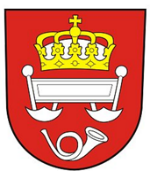 OBEC KRÁLOVA LHOTAZastupitelstvo obce Králova Lhota------------------------------------------------------------------------------------------------------------Obecně závazná vyhláška o stanovení koeficientu pro výpočet daně z nemovitých věcí  Zastupitelstvo obce Králova Lhota se na svém zasedání dne 1. 9. 2022 usnesením č. 31/2022 usneslo vydat na základě § 11 odst. 3 písm. b) zákona č. 338/1992 Sb.,  o dani z nemovitých věcí, ve znění pozdějších předpisů (dále jen „zákon o dani z nemovitých věcí“) a § 84 odst. 2 písm. h) zákona č. 128/2000 Sb., o obcích (obecní zřízení), ve znění pozdějších předpisů, tuto obecně závaznou vyhlášku: Čl. 1Zdanitelné stavby U zdanitelných staveb uvedených v § 11 odst. 1 písm. b)  zákona o dani z nemovitých věcí se stanovuje koeficient, kterým se násobí základní sazba daně, případně sazba daně zvýšená podle § 11 odst. 2 zákona o dani z nemovitých věcí, ve výši 1,5. Čl. 2ÚčinnostTato obecně závazná vyhláška nabývá účinnosti dnem 1. 1. 2023.      …..………………….                                                                          ……..………………        Mgr. Klára Goisová v.r.                                                                         	Jiří Novák v.r.            místostarostka                                                                                        starosta